NÁRODNÁ RADA SLOVENSKEJ REPUBLIKYIII. volebné obdobieČíslo:1405/2005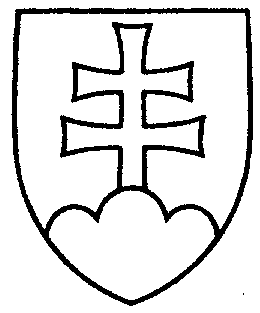 1910UZNESENIENÁRODNEJ RADY SLOVENSKEJ REPUBLIKYz 27. októbra 2005k návrhu skupiny poslancov Národnej rady Slovenskej republiky na vydanie zákona o zákaze privatizácie strategicky dôležitých štátnych podnikov, akciových spoločností a majetku národno-štátneho záujmu (zákon o zákaze privatizácie) - tlač 1332 – prvé čítanie	Národná rada Slovenskej republiky	po prerokovaní uvedeného návrhu zákona v prvom čítaní	r o z h o d l a, že	podľa § 73 ods. 3 písm. b) zákona Národnej rady Slovenskej republiky
č. 350/1996 Z. z. o rokovacom poriadku Národnej rady Slovenskej republiky v znení neskorších predpisov	nebude pokračovať v rokovaní o tomto návrhu zákona.     Pavol   H r u š o v s k ý   v. r.predsedaNárodnej rady Slovenskej republikyOverovatelia:Gábor  G á l   v. r.Milan  U r b á n i   v. r.